OXON 40  2023 Important Information.We hope you enjoy this year’s OXON 40 at – Longburrow Hall in Stokenchurch.Parking is available from 06:15, approx 750yds from the Walk HQ, please allow sufficient time to arrive and register AT THE HALL BEFORE proceeding (allow 10 mins) to the start AT STOKENCHURCH GREEN (see map and directions below): 40 mile walkers 07:00, 40 mile fast walkers and runners 08:00. Please note the CP opening times, entrants arriving early will not be allowed in. If you expect to complete the course at over 6mph please inform the Help desk at registration. Car Parking.As spaces are limited please car share if possible. We have the use of two car parks, both off the M40/A40 from junction 5 into Stokenchurch, please park as directed by the marshals. For directions use HP14 3SX on your SatNav or GR SU756964 on your OS map.MAP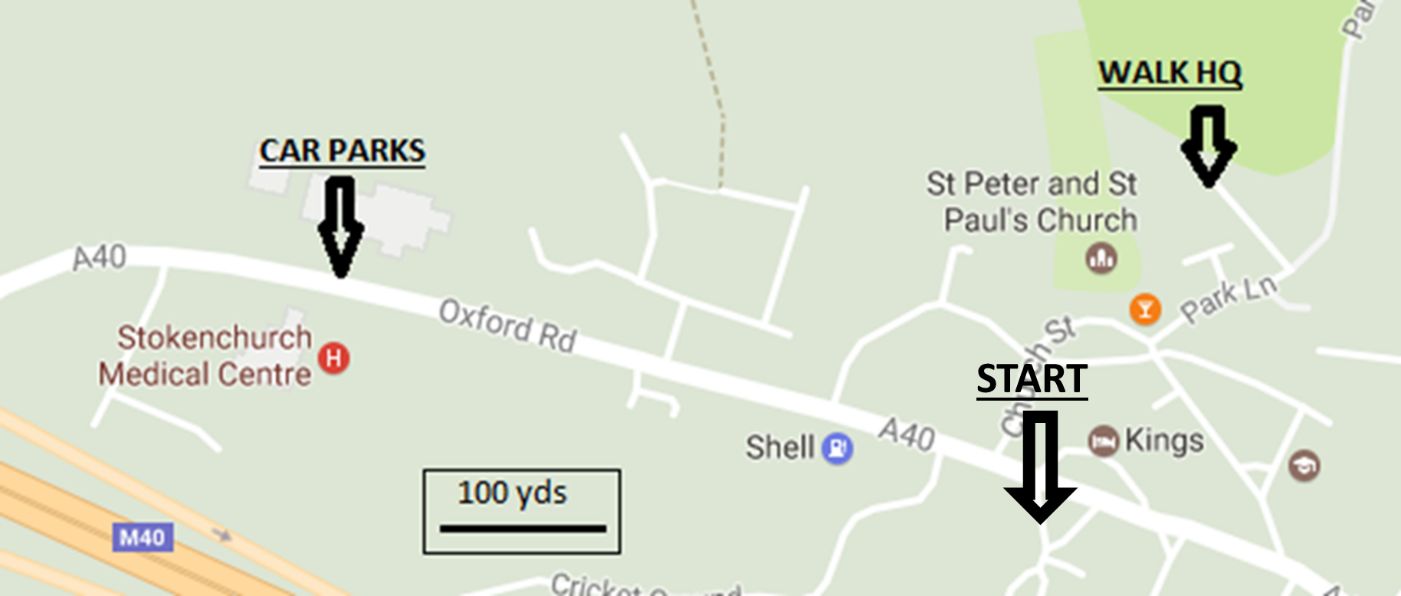 Registration.YOU MUST REGISTER AT THE HALL BEFORE STARTING. Ensure we have the correct course and details recorded. There will be mass starts for each route (40 walkers, 40 runners)  and any last minute information or changes to the route will be notified at the briefing a few minutes before the start. There is an ‘escape route’ for strugglers on the 40 to miss out a loop to/from Russells Water checkpoint, making an approx. 33.5 mile walk. All those arriving at CP3 after 15.35 will be asked to take this shorter route.For the event.Please ensure that you have printed out, and brought with you, a copy of the route description as there will not be any available on the day. Also you must have the required maps, a mug, suitable clothing, a basic first aid kit, if possible a charged and switched on mobile phone and sufficient food and drink to allow you to get between the checkpoints. To retire you must notify the Checkpoint if at a checkpoint or notify HQ via phone if elsewhere.Emergency Phone on the event  No: 07931 561419 OXON 40-2023 Route DescriptionPlace names: Italics = name or path number can be seen from routeCAPITALS = name appears on O.S. Landranger 165/175 (1:50,000) Abbreviations: ahd=ahead: B=bear: bld=building: BW=bridleway: CB=compass bearing (magnetic): cont=continue: CW=Chiltern Way: encl=enclosed: F=fork: fld=field: fllw(ing)=follow(ing): FP=footpath: FPS=FP sign: GT=gate: GR=O.S. grid ref: immed=immediately: junc=junction: K/G=kissing GT: L=left: LHS/RHS=L/R hand side: m=mile: opp=opposite: OW=Oxfordshire Way: R=right: RD=road: RW=Ridgeway: SP=Signpost(ed): ST=stile: TK=track: thru=through: T=turn: wd=wood: WM=waymark(ed) (often white arrows): X=cross/across: yds=yardsAll GRs are SU xxxxxx unless statedNote : if you are using your devices to navigate, note that both loops from CP 1-2 and CP 3-4 are CLOCKWISEDirections to Start : Leave hall through car park and turn R back into Stokenchurch. At the Royal Oak, turn 2nd L passing the Old Croft House. At the end of the line of houses, TR on Kings Row. Pass by the Kings Hotel Car Park and cross the A40 AT THE PEDESTRIAN CROSSING, obeying the marshals. Assemble around the bus shelter to the R of the crossing. Start Stokenchurch Green. GR 760 963.1. X grassy area heading west, heading for gap in houses (quiet please!). TL on lane to swing round LHS of cricket pitch. Ahd to join path which rises to cross M40. Soon join TK thru houses, ahd to T junc and TL. After 70yds TR at FPS onto Mill Lane. Ahd onto FP to X RD and cont on Mill Lane thru industrial estate. X small RD and ahd on TK for 200 yds. At end of TK, through grey GT to R of Wormsley Estate sign. Ahd on faint TK (CB 260 deg), keep R of nearest power pole, down thru fld, X ST and TL.GR 747 962 2. Follow WM thru wd, eventually descend to cross RD with No public access signs to R and L. Over ST and climb through fld. X ST into wd, climb to meet TK near top and BL. Swing R to descend to path junc, where ahd downhill on path L23. At bottom, X ST, BL across fld, thru AND SECURING deer GT, around garden & thru further GT to RD. GR 738 956 3. TL on RD for 35 yds, then TR thru gap in hedge & thru K/G (L23). X fld uphill thru 2nd GT (enter Wormsley Estate) & ahd (CB280) to top of hill thru K/G. Enter wds & keep ahd for 700 yds ignoring paths to R then L. Ahd at X TKs in clearing under wires then 20 yds later BL on narrow path (L23) & cont to reach southern end of COWLEAZE WOOD car park GR 725 956 4. Take second FP on L thru small wooden bollards.  Ahd on path running parallel to RD. Cont to RD and TL for 30 yds passing Portobello Tower.  X RD at house to X ST (FPS), X fld diagonally (CB250). X ST & TK, fllw white WM to go thru/past K/G then downhill on path. BL in dip to reach K/G marked with white arrow. Thru K/G & immed BR on WM. Ahd for 800 yds on RHS of wds, eventually joining TK from L to pass thru GT. Ahd 500 yds on grassy TK, as TK bears R go ahd thru trees & GT to RD. TR on RD for 500 yds to X TKs (RW). TL on RW and ahd 800 yds to parking area GR 698 9405. Ahd to X RD and cont on RW (SP:Nuffield) for 950yds. X busy RD with CARE at postbox ,ahd and after 20yds BL at Copas Farms BW/FP onto FP on RHS of fld. Follow to fld corner to leave fld and reach X TKs. Take RW opposite, passing Ridge Farm. Ahd on RW for 1250 yds, ignoring BW to R, to reach RD. GR 681 9226. X RD and cont on TK (RW). After 350 yds, TL (RW), and immed BL of farm on WM. Ahd on encl FP, climbing into woods, after 900 yds BR where path forks in woods to reach open ground and follow path on LHS of fence. Merge with another path and cont on ridge with wood on L for 1100yds. At fingerpost, BL thru K/G keeping to open ridge. After second K/G descend thru trees to reach small parking area. GR 666 9147. Ahd to RD and TR. Ahd facing traffic SINGLE FILE for 700 yds. BR off road at bend onto TK (CW: Ewelme 1). Up hill, ahd, after 250yds onto TK at house to reach RD. TR on RD passing church to your L. At the end of the graveyard, TL on FP, descend onto lane and ahd to RD (The Street) where TR. Ahd 200 yds past junct to CP on RCP1 Ewelme Village Hall GR 644 916, Opens 09:00 Closes 10.30, 9.9m 8. Leave CP, TL then L again at junct, passing Ewelme Store. TL on Chaucer Court. After 45 yds, TL on lane and cont onto gravel TK (BW). TR at The Hyde. After North Barn, ahd on encl FP. X path junct at grey GT and ahd 1100 yds, ignoring FPs to R and L. X busy RD WITH CARE and ahd on Lane opp (SP:Brightwell Baldwin). After 110 yds, BL on BW, Ahd for 2000yds, X TK and ahd to emerge on Lane. TR on sign for ‘Alternative FP’ an follow lane for 250 yds. TL over ST after White House Farm (SP: Alternative FP). Follow on RHS of fence, then BR to X ST at FPS. X fld (CB340) and at end swing R then L round trees, X another fld then ahd along RHS of trees to RD with 20 mph signs to your R. GR 637 9629. TL on RD (single file) for 350 yds, TR at junct (SP:Chalgrove ¾) onto Mill Lane. Ahd 500 yds to Xing power lines where TR on FP. Along LHS of fld to emerge into playing fields. Follow line of seats, X bridge then BL of playground and BMX bike park. Ahd to go thru car park onto RD and cont to centre of CHALGROVE. GR 637 96910. TR in front of the Red Lion onto High Street. Ahd for 600 yds then BR at junct (SP; Berrick Salome 2 1/2) onto Berrick Road. After Xing bridge over stream, TL to X ST (SP: Brightwell Baldwin). Ahd and X another ST onto RD/TK. TL for 850 yds. Just before farm with large hedges, TL at WM onto grassy TK and after 20 yds BR into trees. X 2 ST and 2 flds to reach and X ST , entering trees. Ahd to X ST into park with walled garden on R and dovecot off to L. Ahd thr 2 GT and then 2 ST to reach and XST to RD. TL for 450 yds up past BRIGHTWELL PARK FARM. GR 658 95211. TR on BW (SP: Britwell Salome) for 700 yds. Ignore first FP to L, but 40 yds later, TR to pass rust coloured GT and enter encl FP. Ahd to emerge in fld and cont on LHS. At end of fld, merge with another path and cont downhill onto TK past Upperton Farmhouse/Cottage. Ahd 200 yds to T junct just past Heathercroft GR 655 94212.  TL on RD for 250 yds then TR on TK (SP:Ewelme 2). Ahd 70 yds to enter fld and immed BL onto FP, Xing fld (CB 188) under electric wires.  Join corner of hedge, where swing L keeping to RHS of fld for 350 yds. FP then turns to X fld, then thru trees to proceed on RHS of next fld. On reaching line of trees and lane, BR onto grass to R of lane, keeping well  to R of black wooden blds and ahd to ST on RHS of small thatched roof outhouse. X ST, TR and ahd on TK to RD GR 653 92713.  X RD WITH CARE and TR to layby on L, TL here onto FP (SP: Ewelme 1) to X fld to wooden post by small gap in hedge, thru to pass hidden FP sign, emerging rapidly (DANGER) onto lane. TR for 20 yds then TL on FP thru GT (SP:Ewelme). X fld (CB200)and TK in dip and ahd on FP, aiming to L of houses on horizon (CB 225). Enter trees and BL at junct along fence onto encl FP, eventually emerging at church. TR to corner of graveyard,  where TL on FP, descend onto Lane and ahd to RD (The Street) where TR. Ahd 200 yds past junct to return to CP2 Ewelme Village Hall. GR 644 916  Opens 10.45 Closes 13.45  19.2 m(plan for 13:30 if you expect to complete the 40)14. TL out of hall, pass junct, and ahd up RD The Street. As main RD bears R, cont ahd (SP: Ewelme Down). Ahd 350 yds, past school and playing fields. Ignore turning for CW and ahd ½ R thru small car park. Thru 2 K/Gs at end of car park and along LHS of fld. Eventually BR to X fld, at end thru K/G. TL on RD for 20yds (ignore path opp), then BR on TK, rapidly merging with TK for Down Farm House. After reaching this, ahd on main TK for 350 yds to reach X TK/paths, with open fields to R and L and WM post on R. GR 663 90615. TR on TK (CB 200, 20s go ahead), trees to R and field to L. After 950 yds, ahd at X paths on white WM, Enter trees after 170 yds and pass along RHS of wd. Ignore FP to R. leave trees and keep climbing on RHS of fld to reach T junct 500yds later. TL on TK, joining CW, heading gently downhill for 1200 yds along hedge to reach houses at Harcourt Hill Shaw. GR 667 88516. At large wooden post/electric wire support , TL for 30 yds then immed TR onto FP into trees at FPS (CW). Ahd on FP in trees up base of valley for 750 yds. At 4 way junct TL at large signpost for Ridgeway (RW). Follow RW northwards on obvious signposts for the next 1.2 miles, passing thru houses and farm at top of hill and then descending into valley. Thru 2 K/G and at T junct TR for 450 yds, still on RW, to reach St Botolphs Church GR 683 90217. TR into churchyard at sign. EMERGENCY WATER AVAILABLE (tap on wall to R of church, hidden by bushes) Swing on path round RHS of church, leave at GT and TL on WM into trees where soon to X Lane. Ahd on WM on RH side of fence. Thru GT then uphill, keeping R of circular enclosure. Thru K/G at top and ahd on CW, ignoring all paths to R, 700yds to reach RD. TR 250 yds into Cookley Green. At T junct after 30mph sign, ahd on grass (passing No Parking sign and bench). After 20yds, B 1/2R to X centre of green in direction of bus shelter, where X RD with great care. TL on grass behind shelter, leading eventually to R verge of RD. TR on TK (CW). Ahd to end of houses after 300 yds, then TL over ST. Down to gap in hedge and X ST to cont in same direction. X fld (CB 095) to RD. TR 550 yds to reachCP3 Russells Water Village Hall. GR 709 898 Open 11.45 Closes 15.35  26.2m You will be moved to the 33 mile route if you arrive after 15.35 and before 16.20, please confirm with marshals and skip to part 23.
As there are walkers heading various directions from here, please follow these directions NOT those ahead of you.18. TL outside hall then immed L again to pass to L of duck pond. Ahd on widest TK, ignore CW and Kiln Cottage turnings and ahd 250 yds to edge of common. DO NOT FOLLOW anyone ahd of you on TK here, but TR onto FP running along southern side (RH side) of common. After 300 yds, meet line of electric poles and TL along these, Xing common to opp (N) side. TR on reaching trees and ahd on LHS of common. X TK after 400 yds, keep ahd, and 450 yds later as main path starts to X common, BL to keep to LHS of common next to trees. Cont to reach gravel TK, fence of Maidensgrove Farm to L.    GR 721 88919. X TK and ahd thru gap in brambles reaching end of common 100 yds later. Cont into trees, passing pond. TL on Lane and at junct ahd for Sycamore Cottage. Ahd as Lane becomes TK then path at Treetops, 50 yds later TR on PS 17 and ahd to RD. X RD, taking climbing OW FP opp (not forestry TK). Cont uphill to top, then, ignoring path to R, keep ahd into fld. Cont to reach trees. TL and soon go thru encl FP (Slow Please). Emerge on TK and TR for OW for 30 yds to reach yellow hydrant sign on L. GR 723 88320. TL at hydrant into trees. At entrance to Nature Reserve, ahd on OW. Keep on OW and SW26 for 1100 yds, descending to RD in valley. TL on RD to pass medieval church ruins and ahd 300yds to farm. TR into farm (FPS: Crocker End 1 ½), round GT and onto TK. Ignore CW turning to L and ahd up bottom of valley, 300 yds later BL into LH field. Along RHS of this fld, passing thru GT onto grassy TK on LHS of plantation. Cont into commercial forest and join LHS of large fence, still in valley bottom. Ahd at end of fence, then TL at WM after 200 yds to climb to reach GT and T-junct at top. TR on blue WM. Ahd to become Lane, then BR on TK alongside houses to reach junct at Catslip  GR 709 86621. TR on RD. Pass water tank and 70 yds later BL past grey GT. Ahd on LHS of village green to end, where TR at FPS (Russells Water 1 ½, CW Extension) onto encl FP. Thru K/G then  1/2L past large cedar tree to go thru K/G to Lane. TR to reach 4 way junct at large metal GTs, where TL (Russells Water, CWE). After 300 yds, as track turns sharp R keep ahd onto RHS of fld passing Conservation Headland sign. Thru next K/G, descend into trees, after another K/G X fld on CB 360 heading for K/G at lowest point. Thru to 5 way junct in bottom of valley GR 709 88422. Take FP ahd (second from L, CW) heading up valley bottom. Ahd on CW on this keeping to valley bottom for 1200 yds, ignoring path crossings after 500 yds, eventually reaching second 3 way junct with multiple blue WM on FP.  TR on BW, climbing to become sunken FP and ahd to RD in village. TL for 200 yds to return to: CP4 Russells Water Village Hall GR 709 898 Open 12.40 Closes 17:55 32.9 m23. TL outside hall then L again to pass to L of duck pond. Ahd on widest TK, ignore CW and Kiln Cottage turnings, eventually Xing common. reach GT before abandoned barn,  where TL (PS 23) on FP and descend thru wd for 400 yds to reach path junc with PS20. TR and ahd thru wds. After 400 yds, TL on PS22. Ahd downhill 800 yds to join TK, becoming lane.  Ahd passing entrance to Pishill Church. EMERGENCY WATER AVAILABLE (tap just inside and to R of GT) GR 727 89924. Ahd downhill on lane to T junc with RD. TR for 40yds, then L on TK at Pishill Farmhouse & immed after garden TR thru GT on encl FP (PS6). Uphill for 350yds to X lane,  Swing R around GT into the LH of 2 flds, then ahd 300 yds downhill on RHS of this fld with line of young lime trees on R to reach X TKs in valley. Ahd uphill on TK for 900yds. When TK swings R, TL thru metal K/G (FPS) to X fld (CB040), thru 3 more GTs. Keep on FP to R of lawn & thru GTs (pls close) on R of Saviours & X RD to bus shelter. GR 743 90925. Ahd on lane opposite (SP: Turville/Fingest). After 130 yds, reach X RD before Rose Farmhouse, TL and immediately TL again on BW, (maybe obscured by parked cars) (CB 0). Do not take the metalled lane.  After 30 yds, cont ahd on less obvious path, picking up blue WMs. After 250 yds emerge on grass to bear L of The Barn Cafe to join TK at corner/sharp bend. Ahd under wires to R of Clovers and ahd on winding TK downhill through wood to join gravel TK and reach RD in valley bottom at sign for Spinney Farm.   GR 747 91926. X RD, up steps and bear immed R then L then ahd to cross ST into fld. X fld (CB 20) to K/G and ahd to X lane. Ahd thru K/G, up thru fld, X ST and thru Arthur Harris’s K/G. Up to path T-junct, where TL. Follow path uphill, eventually joining TK then lane. Ahead on lane for 500 yds, ignoring FPs to L and R. Immed after Ibstone Cottage TL on BW. BR at Farside Cottage. X TKs keeping to FP at entrance to Bellows Cottage. Ahd on LHS of common (Ib Stone to your R), at end BL into trees and keep L. At junct with GT (ignore), TR (CW) then at next junct TL (CW) to pass pond. Cont to RD and TL along RD for 200 yds to reach Mile House GR 749 94327. TR thru GT on CW, that we will follow to end. Thru GT and ahd on WMs. At bottom, thru K/G and TL up LHS of fld. TL at WM into trees and cont uphill. TL at junct to go thru metal GT. Up LHS of fld to go thru GT then 2 flds and gates to L of farm. After second GT, TR on CW, ahd to and X Lane, going thru GT opp. X fld to R of trees, merge with another path at GT, down LHS of fld (CW), and thru GT into and thru wooded valley. Up on encl FP then LHS of fld to reach metal GT. Thru and TR on encl FP. After going thru a final GT, BL under M40. Up to junct and then ahd on Coopers Court Road. Ahd & thru ‘No Entry’ roadsigns, to main RD. TR to X RD at crossing. TR on opp pavement then L to go by hotel car park. At end cont on paved FP to RD, where TL. Just before Royal Oak TR into Park Lane, cont ahd to TL into Longburrow Hall and don’t forget to register at the FINISHWELL DONE!                 40.1 miles 4622 ft ascent